 POTPORA ZA EKOLOŠKU PROIZVODNJU(obrazac BP- PEP / 21)OPĆI PODACI O PODNOSITELJU ZAHTJEVA4.3. POTPORA ZA EKOLOŠKU PROIZVODNJU           4.3.1.  SUBVENCIJA TROŠKOVA STRUČNOG NADZORA	    4.3.2. SUBVENCIJA ZA NABAVKU CERTIFICIRANOG REPROMATERIJALA ZA EKOLOŠKU PROIZVODNJU	    4.3.3. POTICAJ ZA EKOLOŠKU PROIZVODNJU POVRĆAOvom Zahtjevu prilažem:Popunjen i potpisan Prilog ZAHTJEVU ZA ISPLATU za prijavljenu potporuPreslika Zahtjeva za potporu za 2021. i 2020. godinu   – izvadak iz ARKOD-a Preslika Rješenja o upisu u Upisnik poljoprivrednih gospodarstva, obrti presliku Obrtnice ili Rješenja o upisu u obrtni registar, a pravne osobe presliku Rješenja o upisu u sudski registar / Za udruge: preslika iz Registra udruga  / Za zadruge: preslika Rješenja o osnivanju zadrugePreslika Rješenja o upisu u Upisnik proizvođača u ekološkoj proizvodnji poljoprivrednih i prehrambenih proizvodaObostranu presliku: osobne iskaznice ili potvrdu o prebivalištu, Potvrda banke o žiro računu koji glasi na podnositelja prijaveIzjava o poreznoj obveziPotvrda Porezne uprave o nepostojanju duga prema državnom proračunuIzjava o korištenim potporama male vrijednostiIzjava o nepostojanju dvostrukog financiranjaRačun  ovlaštene institucije za stručni nadzor ekološke proizvodnje sa troškovnikom koji glasi na OPGPreslika Zapisnika o obavljenoj kontroliRačun/i za nabavku sadnica / sjemena i/ili repromaterijala sa deklaracijom  koji glasi na OPGDokaz o plaćanju predmetnog/ih računa( ispis prometa po žiro-računu, ovjereni R-1 za plaćanje na blagajni koji glasi na OPG, PG… )Sukladno članku 19. Programa potpora poljoprivredi i ruralnom razvoju na području Grada Novska za razdoblje 2016.- 2021. (''Službeni vjesnik Grada Novske'', broj  9/16, 15/18 i 74/20),podnošenjem ovog Zahtjeva za isplatu obvezujem se zadržati proizvodnju za koje je ostvarena potpora 2021. godine u naredne tri godine.Korisnici za koje se utvrdi da u zadanom razdoblju ( naredne tri godine) nisu zadržali proizvodnju za koju im je potpora dodijeljena gube pravo na poticajna sredstva Grada Novska u slijedeće tri godine.Mjesto i datum: __________________________________Ispunio i za točnost podataka pod materijalnom i kaznenom odgovornošću, odgovara:Ime i prezime: ________________________________                            potpis      :____________________________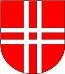 Grad NovskaUpravni odjel za gospodarstvo i poljoprivreduTrg dr. Franje Tuđmana 2, 44 330 Novskatel: 691 527, fax: 691 518, www.novska.hr PRIJAVA za dodjelu potpore / ZAHTJEV ZA ISPLATUNaziv OPG-a / obrta / tvrtke / zadruge / udrugeNaziv OPG-a / obrta / tvrtke / zadruge / udrugeOdgovorna osobaOdgovorna osobaAdresa OPG-a /sjedište obrta/tvrtke / zadruge  / udruge:Adresa OPG-a /sjedište obrta/tvrtke / zadruge  / udruge:Mjesto, ulica i broj:Mjesto, ulica i broj:Mjesto, ulica i broj:Mjesto, ulica i broj:Mjesto, ulica i broj:Mjesto, ulica i broj:Mjesto, ulica i broj:Mjesto, ulica i broj:Mjesto, ulica i broj:Mjesto, ulica i broj:Mjesto, ulica i broj:Mjesto, ulica i broj:Mjesto, ulica i broj:Mjesto, ulica i broj:Mjesto, ulica i broj:Mjesto, ulica i broj:Mjesto, ulica i broj:Mjesto, ulica i broj:Mjesto, ulica i broj:Mjesto, ulica i broj:Mjesto, ulica i broj:Mjesto, ulica i broj:Mjesto, ulica i broj:Mjesto, ulica i broj:Adresa OPG-a /sjedište obrta/tvrtke / zadruge  / udruge:Adresa OPG-a /sjedište obrta/tvrtke / zadruge  / udruge:Poštanski broj i mjesto:Poštanski broj i mjesto:Poštanski broj i mjesto:Poštanski broj i mjesto:Poštanski broj i mjesto:Poštanski broj i mjesto:Poštanski broj i mjesto:Poštanski broj i mjesto:Poštanski broj i mjesto:Poštanski broj i mjesto:Poštanski broj i mjesto:Poštanski broj i mjesto:Poštanski broj i mjesto:Poštanski broj i mjesto:Poštanski broj i mjesto:Poštanski broj i mjesto:Poštanski broj i mjesto:Poštanski broj i mjesto:Poštanski broj i mjesto:Poštanski broj i mjesto:Poštanski broj i mjesto:Poštanski broj i mjesto:Poštanski broj i mjesto:Poštanski broj i mjesto:Adresa OPG-a /sjedište obrta/tvrtke / zadruge  / udruge:Adresa OPG-a /sjedište obrta/tvrtke / zadruge  / udruge:Grad / Općina:Grad / Općina:Grad / Općina:Grad / Općina:Grad / Općina:Grad / Općina:Grad / Općina:Grad / Općina:Grad / Općina:Grad / Općina:Grad / Općina:Grad / Općina:Grad / Općina:Grad / Općina:Grad / Općina:Grad / Općina:Grad / Općina:Grad / Općina:Grad / Općina:Grad / Općina:Grad / Općina:Grad / Općina:Grad / Općina:Grad / Općina:Adresa OPG-a /sjedište obrta/tvrtke / zadruge  / udruge:Adresa OPG-a /sjedište obrta/tvrtke / zadruge  / udruge:Telefon / mob:Telefon / mob:Telefon / mob:Telefon / mob:Telefon / mob:Telefon / mob:Telefon / mob:Telefon / mob:Telefon / mob:Telefon / mob:Telefon / mob:Telefon / mob:Telefon / mob:Telefon / mob:Telefon / mob:Telefon / mob:Telefon / mob:Telefon / mob:Telefon / mob:Telefon / mob:Telefon / mob:Telefon / mob:Telefon / mob:Telefon / mob:Adresa OPG-a /sjedište obrta/tvrtke / zadruge  / udruge:Adresa OPG-a /sjedište obrta/tvrtke / zadruge  / udruge:E - pošta:E - pošta:E - pošta:E - pošta:E - pošta:E - pošta:E - pošta:E - pošta:E - pošta:E - pošta:E - pošta:E - pošta:E - pošta:E - pošta:E - pošta:E - pošta:E - pošta:E - pošta:E - pošta:E - pošta:E - pošta:E - pošta:E - pošta:E - pošta:Upisan je u Upisnik poljoprivrednih gospodarstva (MIBPG):Upisan je u Upisnik poljoprivrednih gospodarstva (MIBPG):Upisan je u Upisnik poljoprivrednih gospodarstva (MIBPG):Upisan je u Upisnik poljoprivrednih gospodarstva (MIBPG):Upisan je u Upisnik poljoprivrednih gospodarstva (MIBPG):Upisan je u Upisnik poljoprivrednih gospodarstva (MIBPG):Upisan je u Upisnik poljoprivrednih gospodarstva (MIBPG):Upisan je u Upisnik poljoprivrednih gospodarstva (MIBPG): OIB OIB OIB OIB OIB OIB OIB OIB OIB OIB OIB OIB OIB OIB OIB OIB OIB OIBNaziv banke:Naziv banke:Naziv banke:Naziv banke:Naziv banke:Naziv banke:Naziv banke:Naziv banke:Naziv banke:Naziv banke:Naziv banke:Naziv banke:Naziv banke:Naziv banke:Naziv banke:Naziv banke:Naziv banke:Naziv banke:Naziv banke:Naziv banke:Naziv banke:Naziv banke:Naziv banke:Naziv banke:Naziv banke:Naziv banke:IBAN / žiro računHHRČlan Udruge / Zadruge:da	neda	neda	neda	neda	neda	neda	neda	neda	neda	neda	neda	neda	neda	neda	neda	neda	neda	neda	neda	neda	neda	neda	neda	neda	neNaziv Udruge / Zadruge:Ekološki poljoprivrednikda	neda	neda	neda	neda	neda	neda	neMladi poljoprivrednik	da	neMladi poljoprivrednik	da	neMladi poljoprivrednik	da	neMladi poljoprivrednik	da	neMladi poljoprivrednik	da	neMladi poljoprivrednik	da	neMladi poljoprivrednik	da	neMladi poljoprivrednik	da	neMladi poljoprivrednik	da	neMladi poljoprivrednik	da	neMladi poljoprivrednik	da	neMladi poljoprivrednik	da	neMladi poljoprivrednik	da	neMladi poljoprivrednik	da	neMladi poljoprivrednik	da	neMladi poljoprivrednik	da	neMladi poljoprivrednik	da	neMladi poljoprivrednik	da	nePRILOG ZAHTJEVU ZA ISPLATU - POTPORE ZA EKOLOŠKU PROIZVODNJU U 2021. GODINIPRILOG ZAHTJEVU ZA ISPLATU - POTPORE ZA EKOLOŠKU PROIZVODNJU U 2021. GODINIPRILOG ZAHTJEVU ZA ISPLATU - POTPORE ZA EKOLOŠKU PROIZVODNJU U 2021. GODINIPRILOG ZAHTJEVU ZA ISPLATU - POTPORE ZA EKOLOŠKU PROIZVODNJU U 2021. GODINIPRILOG ZAHTJEVU ZA ISPLATU - POTPORE ZA EKOLOŠKU PROIZVODNJU U 2021. GODINIPRILOG ZAHTJEVU ZA ISPLATU - POTPORE ZA EKOLOŠKU PROIZVODNJU U 2021. GODINIPRILOG ZAHTJEVU ZA ISPLATU - POTPORE ZA EKOLOŠKU PROIZVODNJU U 2021. GODINIPRILOG ZAHTJEVU ZA ISPLATU - POTPORE ZA EKOLOŠKU PROIZVODNJU U 2021. GODINIPRILOG ZAHTJEVU ZA ISPLATU - POTPORE ZA EKOLOŠKU PROIZVODNJU U 2021. GODINIPRILOG ZAHTJEVU ZA ISPLATU - POTPORE ZA EKOLOŠKU PROIZVODNJU U 2021. GODINIPRILOG ZAHTJEVU ZA ISPLATU - POTPORE ZA EKOLOŠKU PROIZVODNJU U 2021. GODINIPRILOG ZAHTJEVU ZA ISPLATU - POTPORE ZA EKOLOŠKU PROIZVODNJU U 2021. GODINIPRILOG ZAHTJEVU ZA ISPLATU - POTPORE ZA EKOLOŠKU PROIZVODNJU U 2021. GODINIPRILOG ZAHTJEVU ZA ISPLATU - POTPORE ZA EKOLOŠKU PROIZVODNJU U 2021. GODINIPRILOG ZAHTJEVU ZA ISPLATU - POTPORE ZA EKOLOŠKU PROIZVODNJU U 2021. GODINIPRILOG ZAHTJEVU ZA ISPLATU - POTPORE ZA EKOLOŠKU PROIZVODNJU U 2021. GODINISTANJE 2020/ haSTANJE 2020/ haSTANJE 2020/ haSTANJE 2020/ haEKOLOŠKA PROIZVODNJA u  2021.EKOLOŠKA PROIZVODNJA u  2021.EKOLOŠKA PROIZVODNJA u  2021.EKOLOŠKA PROIZVODNJA u  2021.EKOLOŠKA PROIZVODNJA u  2021.EKOLOŠKA PROIZVODNJA u  2021.EKOLOŠKA PROIZVODNJA u  2021.EKOLOŠKA PROIZVODNJA u  2021.EKOLOŠKA PROIZVODNJA u  2021.EKOLOŠKA PROIZVODNJA u  2021.EKOLOŠKA PROIZVODNJA u  2021.EKOLOŠKA PROIZVODNJA u  2021.ARKODkulturakulturastatus proizvodnjeARKODARKODARKODARKODtrošaktrošakRačuniRačuniRačuniIZNOS knIZNOS knIZNOS knARKODkulturakulturastatus proizvodnjebr.br.hahaVRSTAVRSTABroj / datum  Broj / datum  Izdavatelj  bez PDVbez PDVsa PDVbr.VRSTAhastatus proizvodnjebr.br.hahaVRSTAVRSTABroj / datum  Broj / datum  Izdavatelj  bez PDVbez PDVsa PDV* za svaku kulturu navesti status EKO / INEGRIRANA / KONVENCIONALNA* za svaku kulturu navesti status EKO / INEGRIRANA / KONVENCIONALNA* za svaku kulturu navesti status EKO / INEGRIRANA / KONVENCIONALNA* za svaku kulturu navesti status EKO / INEGRIRANA / KONVENCIONALNAUKUPNOUKUPNOUKUPNOUKUPNOUKUPNOUKUPNOza točnost podataka jamči:za točnost podataka jamči:za točnost podataka jamči:za točnost podataka jamči:za točnost podataka jamči:za točnost podataka jamči:za točnost podataka jamči:Ime i prezime :Ime i prezime :potpis:potpis: